DIPLOME NATIONAL DU BREVETEXAMEN BLANC – 1er AVRIL 2014_________________COLLEGE LES COUTURES_________________MATHEMATIQUESSERIE COLLEGE_________________DUREE DE L’EPREUVE : 2 h 00L’usage de la calculatrice est autorisé.Exercice 1 :	On donne  et  Calculer A et donner son écriture scientifique.2)   Calculer B et donner le résultat sous la forme d’une fraction irréductible.Exercice 2 :Dans chaque ligne de ce tableau figurent une ou plusieurs bonnes réponses. Sur la copie, indiquer le Numéro ainsi que la lettre correspondants aux bonnes réponses. Exercice 3 :VRAI OU FAUX ?Pour chacune de ces affirmations, indiquer si elles sont vraies ou fausses en argumentant la réponse.Affirmation 1 :  est un nombre décimal.Affirmation 2 : 72 a exactement cinq diviseurs.Affirmation 3 : Si  est un entier,  est toujours égal au carré d’un entier.Affirmation 4 : Deux nombres impairs sont toujours premiers entre eux.Exercice 4 :	Trois figures codées sont données ci-dessous. Elles ne sont pas dessinées en vraie grandeur. Pour chacune d’elles, déterminer la mesure de l’angle .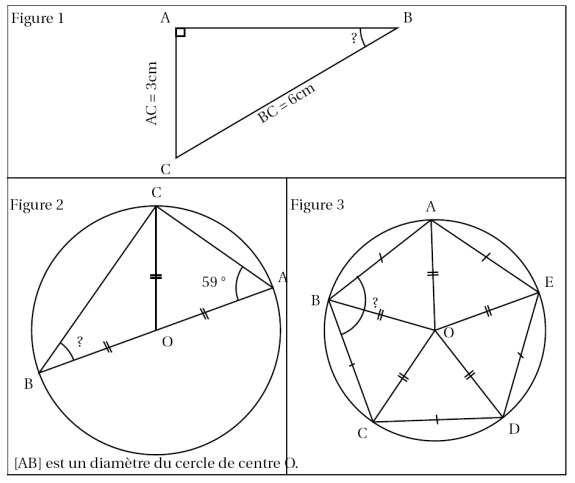 Exercice 5 :	Cet exercice comporte une tâche guidée de difficulté 1 .On donne le programme de calcul suivant :- Choisir un nombre- Ajouter 1- Calculer le carré du résultat obtenu.- Soustraire le carré du nombre de départ.- Soustraire 1.	1) a) Effectuer ce programme lorsque le nombre choisi est 10 et montrer qu’on obtient 20.b) Effectuer ce programme lorsque le nombre choisi est -3 et montrer qu’on obtient -6c) Effectuer ce programme lorsque le nombre choisi est 1,5.	2) Quelle conjecture peut-on faire à propos du résultat fourni par ce programme de calcul ? Démontrer cette conjecture.Dans cette question, toute trace de recherche, même incomplète, ou d’initiative, même non fructueuse, sera prise en compte dans l’évaluation.Exercice 6 :	Le niveau de la mer monte et descend suivant le cycle des marées. Les deux schémas ci-dessous représentent la même plage parfaitement lisse à deux instants de la journée.On a : HT = 2 cm,  = 80° et (HT)(BT).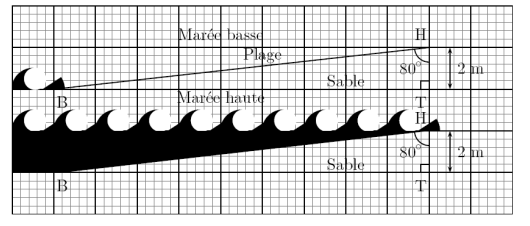 Calculer la longueur BH, en mètres, de plage recouverte par la mer à marée haute. Donner l’arrondi au dixième près.Sur une autre plage de pente différente (mais toujours parfaitement lisse), la mer a recouvert la plage jusqu’au point L. Deux plus tard, la mer s’est retirée et se situe désormais au point A.Sur le schéma, les points S, F et E sont alignés. Ils correspondent au niveau horizontal.On a : SL = 9 m ; AL = 2,25 m ; (AF)  (SE) ; (LE)  (SE)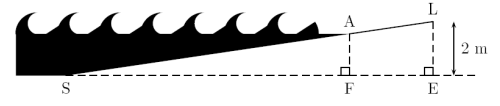 Démontrer que les droites (AF) et (LE) sont parallèles.Calculer la longueur AF, en mètres, du niveau vertical actuel de la mer.Exercice 7 :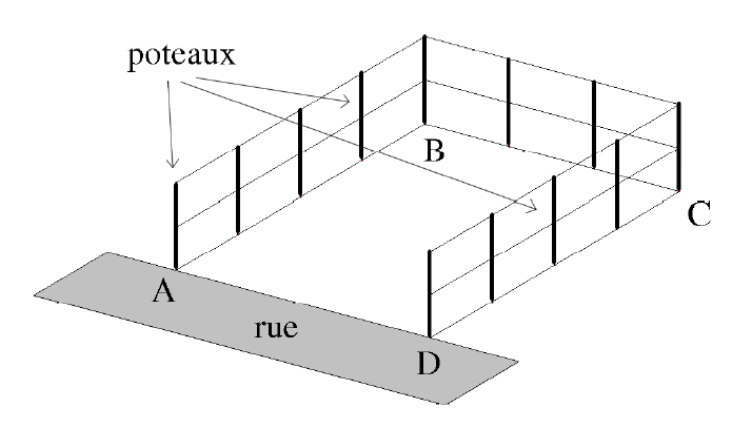 Mathieu vient d’acheter le terrain ci-contre :C’est un rectangle ABCD tel que AB = 35, 84 m et BC = 24, 64 m.1) Calculer la surface de ce terrain, arrondie au m² près.2) Mathieu souhaite mettre du grillage le long des segments [AB], [BC] et [CD] comme indiqué sur la figure. Le grillage est vendu en rouleaux de 20 m. Combien de rouleaux devra-t-il acheter ?3) Pour tenir le grillage, il doit mettre des poteaux en A, B, C et D et ainsi que d’autres poteaux intermédiaires de telle sorte que la distance entre deux poteaux soit toujours inférieure à 3 m.a) Combien doit-il mettre de poteaux au minimum ?b) L’écart entre les poteaux sera-t-il toujours le même sur les trois parties [AB], [BC] et [CD] ?4) Calculer le PGCD de 3 584 et 2 465.b) Est-il possible, en achetant des poteaux supplémentaires, que l’écart entre tous les poteaux soit le même au cm près ? Comment doit-on procéder ?Correction exercice 1 :  =    10 -2 -3 + 2   =  21   10 – 3 =    =  =  =     = Exercice 2 :A ; CB ; C ; DBDExercice 3 :VRAI OU FAUX ?Pour chacune de ces affirmations, indiquer si elles sont vraies ou fausses en argumentant la réponse.Affirmation 1 :  est un nombre décimal. Vrai, car  = 0,125  et un nombre décimal est un nombre dont la partie décimale est finie. Affirmation 2 : 72 a exactement cinq diviseurs. Faux car Les diviseurs de 72 sont 1 ;2 ;3 ;4 ;6 ;8 ;9 ;12 ;18 ;24 ;36 ;72. 
72 a 12 diviseurs. Affirmation 3 : Si  est un entier, = n² - 1 + 1 = n² donc c’est VRAI.Affirmation 4 : Deux nombres impairs sont toujours premiers entre eux. Faux : par exemple, 17 et 51 sont impairs et ne sont pas premiers entre eux, ils ont 17 comme diviseur commun. Exercice 4 :Figure 1 : Dans le triangle ABC rectangle en A , on a sin  =  =   =  donc  Figure 2 : [ AB ] est un diamètre du cercle de centre O, et C un point de ce cercle, or si un triangle est inscrit dans un cercle et a pour côté un diamètre de ce cercle alors , ce triangle est rectangle et ce côté est son hypoténuse , donc ABC est un triangle rectangle en C.Dans un triangle, la somme des mesures des angles est égale à 180 ° donc  = 180 – 90 – 59 = Figure 3 : ABCDE est un pentagone régulier ( car ses sommets sont tous sur un même cercle et  ses côtés sont tous égaux ) Or, si on a un polygone régulier à n côtés, ses angles au centre sont tous égaux et ils valent chacun , donc  =  = 72 ° donc  =  = 72 °.De plus , BOC est un triangle isocèle en O ( deux de ses côtés sont des rayons du cercle ) , et dans un triangle isocèle , les angles à la base sont égaux et la somme de leurs mesures vaut 180 ° , donc 
2   = 180 – 72 = 108° donc  = 54 °   d’où  = 54  2 = Exercice 5 :On donne le programme de calcul suivant :- Choisir un nombre- Ajouter 1- Calculer le carré du résultat obtenu.- Soustraire le carré du nombre de départ.- Soustraire 1.	1) a) Effectuer ce programme lorsque le nombre choisi est 10 et montrer qu’on obtient 20.Soit 10 , le nombre choisi 10 + 1 = 1111² = 121121 – 10 ² = 2121 – 1  = 20 .20 est le nombre obtenu.b) Effectuer ce programme lorsque le nombre choisi est -3 et montrer qu’on obtient -6Soit – 3 , le nombre choisi - 3 + 1 = - 2 ( - 2 )² = 44 – ( -3 ) ² = - 5- 5 – 1 = - 6. – 6 est le nombre obtenu.c) Effectuer ce programme lorsque le nombre choisi est 1,5.Soit 1,5 le nombre choisi.1,5 + 1 = 2,5 2,5 ² = 6,25 6,25 – 1,5 ² = 4 4 – 1 = 3 = 2  1,5 = 3 . 3 est le nombre obtenu .Montrons qu’avec le programme énoncé dans l’exercice , nous obtenons le double du nombre de départ .Soit n, le nombre choisi n + 1 ( n + 1 ) ²  = n² + 2n + 1 n² + 2n + 1 – n ² =  2n  + 1 2n + 1 – 1 = 2n  On obtient  bien le double du nombre de départ. Exercice 6 :On a : HT = 2m,  = 80° et (HT)(BT).Dans le triangle BHT rectangle en T , cos  =   d’où BH =   11,5 m .2) On a : SL = 9 m ; AL = 2,25 m ; (AF)  (SE) ; (LE)  (SE)On a ( AF)  ( SE ) et ( LE )  ( SE) or , si deux droites sont perpendiculaires à une même troisième, alors elles sont parallèles , donc ( AF) // ( LE ) Dans le triangle LES , on a ( AF )  // ( LE ) et SA  = SL  - AL ( car A  [ SL ] ) donc SA = 9 – 2,25 = 6,75 D’après le théorème de Thalès, on a   =  =   donc  =   donc AF =  = 1,5    Exercice 7 :Mathieu vient d’acheter le terrain ci-contre : C’est un rectangle ABCD tel que AB = 35, 84 m et BC = 24, 64 m.1)Surface de ce terrain : 
AB  BC = 35,84  24,64  883 m² .
La surface de ce terrain est d’environ 883 m².2) Longueur nécessaire : 2  AB  + BC = 2  35,84 + 24,64 = 96,32 Il a donc besoin de 5 rouleaux de 20 m . 3) Pour tenir le grillage, il doit mettre des poteaux en A, B, C et D et ainsi que d’autres poteaux intermédiaires de telle sorte que la distance entre deux poteaux soit toujours inférieure à 3 m.a)Sur AB , et DC , il doit en mettre 13 et 13 (12 intervalles pour 13 poteaux ) et sur BC, il doit en mettre  10 ( 9 intervalles et 10 poteaux  ) et enlever les 2 aux coins ( déjà comptés ) , c'est-à-dire 8 , ce qui fera un minimum de  2  13+ 8 = 34 Il faudra au minimum 34 poteaux.   b) Sur AB , il sera de 35,84 : 12  2,99 m et sur BC , il sera de 24,64 : 9   2,74, donc l ’écart entre les poteaux ne sera pas toujours le même sur les trois parties [AB], [BC] et [CD] .4) Calculer le PGCD de 3 584 et 2 464.J’utilise l’algorithme d’Euclide 3584 = 2464  1 + 11202464 = 1120 2 + 2241120 = 224  5 + 0224 est le dernier reste non nul par l’algorithme d’Euclide, donc le PGCD de 3584 et de 2464 est 224.b) 3584 = 224  16 et 2464 = 224  11 .Si on met un poteau tous les 224 cm, l’écart sera le même sur la longueur et la largeur .Il faudra 2  17 + 12 – 2= 44 . Il faudra 44 poteaux Exercices36 pointsOrthographe, rédaction, soin4 pointsRéponse ARéponse BRéponse CRéponse D1Le nombre 2 est solution de l’équation :20,09 est égal à :3 est égal à :4 est égal à : 